Hrvatski operator prijenosnog sustava d.d., Zagreb, Kupska 4, (u daljnjem tekstu: HOPS) kojeg zastupa  dr.sc.  Igor Ivanković,PDV identifikacijski broj: HR13148821633,  IBAN: HR9723400091110177451  otvoren kod Privredne banke Zagreb d.d.i  ,   ,  , (u daljnjem tekstu: VBG) kojeg zastupa   , EIC KOD:   , PDV identifikacijski broj:   , IBAN    otvoren kod    banke d.d.(HOPS i VBG u daljnjem tekstu pojedinačno kao: Ugovorna strana, a kada se navode zajedno kao: Ugovorne strane)sklopili suUGOVOR O ODGOVORNOSTI ZA ODSTUPANJEbr.   (u daljnjem tekstu: Ugovor)PREDMET UGOVORAČlanak 1. Ovim Ugovorom utvrđuju se međusobna prava i obveze VBG-a i HOPS-a vezano uz odgovornost za odstupanje bilančne grupe VBG-a te reguliranje svih financijskih obveza uzrokovanih odstupanjem bilančne grupe VBG-a.  Odstupanje čini razliku ukupnog ostvarenja svih članova bilančne grupe i ukupne tržišne pozicije svih članova bilančne grupe koju vodi VBG, za sva obračunska razdoblja u vremenu trajanja ovog Ugovora.MJERODAVNI PROPISIČlanak 2. 1.	Na sva pitanja koja nisu uređena ovim Ugovorom primjenjuju se odredbe važećih mjerodavnih i pozitivnih propisa: Zakona o tržištu električne energije (u daljnjem tekstu: ZoTEE), Pravila o uravnoteženju elektroenergetskog sustava, objavljenih na internetskim stranicama HOPS-a (u daljnjem tekstu: Pravila uravnoteženja) i Pravila organiziranja tržišta električne energije, odnosno Pravila organiziranja veleprodajnih tržišta električne energije, kada stupe na snagu po prestanku važenja Pravila organiziranja tržišta električne energije (Pravila organiziranja tržišta električne energije i Pravila organiziranja veleprodajnih tržišta električne energije u daljnjem tekstu: Tržišna pravila). 2.	Svi pojmovi korišteni u ovom Ugovoru imaju značenje kako je predviđeno u Pravilima uravnoteženja, ZoTEE-u i Tržišnim pravilima, osim ako je ovim Ugovorom izričito definirano drugačije. BILANČNA GRUPA I ODGOVORNOST ZA ODSTUPANJEČlanak 3. 1.	VBG se upisuje u Registar bilančnih grupa kao voditelj bilančne grupe predviđene Tržišnim pravilima (bilančna grupa koju vodi VBG u daljnjem tekstu: Bilančna grupa).2.	VBG je odgovoran za sva odstupanja koja predstavljaju razliku ukupnog ostvarenja svih članova Bilančne grupe i ukupne tržišne pozicije svih članova Bilančne grupe u jednom obračunskom intervalu, u odnosu na obračunska mjerna mjesta koja pripadaju Bilančnoj grupi.3.	Za potrebe ovog Ugovora:članovima Bilančne grupe se smatraju svi subjekti koji imaju sklopljen s VBG-om ugovor o članstvu u Bilančnoj grupi, koji se počeo primjenjivati sukladno odredbama Tržišnih pravila, a obračunskim mjernim mjestima koja pripadaju Bilančnoj grupi se smatraju obračunska mjerna mjesta u pogledu kojih je sklopljen ugovor iz članka 24. stavka 1. Pravila uravnoteženja s VBG-om ili članom Bilančne grupe, te čija pripadnost Bilančnoj grupi je evidentirana u registru obračunskih mjernih mjesta sukladno Pravilima uravnoteženja. 4.	Članstvo u Bilančnoj grupi prestaje sukladno odredbama Tržišnih pravila. PRAVA I OBVEZE VBG-aČlanak 4.Temeljem Pravila uravnoteženja i ovog UgovoraVBG je obvezan:a.	obavijestiti HOPS bez odgode o svim planiranim promjenama u članstvu Bilančne grupe (povodom sklapanja odnosno raskida ugovora o članstvu u Bilančnoj grupi) i to prije nego promjena u članstvu stupi na snagu, uključujući i promjene koje se tiču njegovog statusa kao voditelja bilančne grupe,b.	ako je ukupna financijska obveza za obračunsko razdoblje (unutar prvog (mjesečnog) i drugog (godišnjeg) obračunskog razdoblja), izračunata sukladno člancima 27., 28., 29., 30., 31., 32., 34., 35., 37., 38., 39., 40. i 41. Pravila uravnoteženja, negativna, tada je VBG obvezan HOPS-u platiti iznos takve financijske obveze, uvećan za sve primjenjive poreze, kao naknadu za odgovornost za odstupanje VBG-a), c.	obavijestiti HOPS o promjeni svog imena, odnosno tvrtke, naziva i sjedišta, promjeni statusa (uloge) na tržištu električne energije, promjeni drugih bitnih podataka, odmah po nastaloj promjeni,d.	savjesno i pravovremeno izvršavati sve svoje obaveze kao voditelj bilančne grupe predviđene Pravilima uravnoteženja, Tržišnim pravilima i ovim Ugovorom.  PRAVA I OBVEZE HOPS-aČlanak 5.Temeljem ovog Ugovora i mjerodavnih propisa HOPS je obvezan, ako je ukupna financijska obaveza za obračunsko razdoblje (unutar prvog (mjesečnog) i drugog (godišnjeg) obračunskog razdoblja) (izračunata sukladno člancima 27., 28., 29., 30., 31., 32., 34., 35., 37., 38., 39., 40. i 41. Pravila uravnoteženja) pozitivna, VBG-u platiti iznos takve financijske obaveze, uvećan za sve primjenjive poreze. Članak 6.Obračun odstupanja provodi se i u slučaju više sile, poremećenog i/ili izvanrednog pogona prijenosne i/ili distribucijske mreže. PRVI (MJESEČNI) OBRAČUN ODSTUPANJAČlanak 7.1.	Obračunski interval u prvom (mjesečnom) obračunu odstupanja je 15 minuta, sukladno članku 29. Pravila uravnoteženja.  2.	Obračunsko razdoblje za koje se obavlja izračun odstupanja u prvom (mjesečnom) obračunu odstupanja je jedan kalendarski mjesec.3.	Prvi (mjesečni) obračun odstupanja Bilančne grupe provodi se sukladno člancima 27., 28., 29., 30., 31. i 32. Pravila uravnoteženja. 4.	Odstupanja Bilančne grupe (uključujući i izračun tržišne pozicije Bilančne grupe te izračun ostvarenja Bilančne grupe) u prvom (mjesečnom) obračunu odstupanja izračunava Hrvatski operator tržišta energije d.o.o. (u daljnjem tekstu: Operator tržišta).5.	Obračun odstupanja Bilančne grupe u prvom (mjesečnom) obračunu odstupanja provodi se u kalendarskom mjesecu koji slijedi nakon obračunskog razdoblja na koje se obračun odnosi. DRUGI (GODIŠNJI) OBRAČUN ODSTUPANJAČlanak 8.1.	Obračunski interval u drugom (godišnjem) obračunu odstupanja je jedan kalendarski mjesec.2.	Obračunsko razdoblje za koje se obavlja izračun odstupanja u drugom (godišnjem) obračunu odstupanja je jedna kalendarska godina.3.	Drugi (godišnji) obračun odstupanja Bilančne grupe provodi se sukladno članku 34. Pravila uravnoteženja.4.	Odstupanja Bilančne grupe u drugom (godišnjem) obračunu odstupanja izračunava Operator tržišta.5.	Obračun odstupanja Bilančne grupe u drugom (godišnjem) obračunu odstupanja provodi se u kalendarskoj godini koja slijedi nakon obračunskog razdoblja na koje se obračun odnosi.CIJENE ODSTUPANJA, IZDAVANJE I PLAĆANJE RAČUNAČlanak 9.1.	Sve jedinične cijene za obračun električne energije uravnoteženja za pozitivna i negativna odstupanja za prvi (mjesečni) i drugi (godišnji) obračun odstupanja određuju se u skladu s Pravilima uravnoteženja.2.	Operator tržišta će sukladno članku 40. Pravila uravnoteženja VBG-u i HOPS-u dostaviti obračun odstupanja sa naznačenom ukupnom financijskom obvezom VBG-a ili HOPS-a za pojedino obračunsko razdoblje (mjesečno ili godišnje).Članak 10.Temeljem dostavljenog obračuna odstupanja sa naznačenom ukupnom financijskom obvezom VBG-a ili HOPS-a za pojedino obračunsko razdoblje iz članka 9. stavka 2. ovog Ugovora, HOPS ili VBG će izdati račun za podmirenje takve financijske obveze.Ako je ukupna financijska obveza Bilančne grupe, koju je utvrdio Operator tržišta sukladno Pravilima uravnoteženja, za pojedino obračunsko razdoblje (bilo prvo (mjesečno) ili drugo (godišnje) obračunsko razdoblje) negativna, tada je VBG obvezan platiti HOPS-u takvu financijsku obvezu uvećanu za iznos svih primjenjivih poreza (u daljnjem tekstu: Negativna financijska obveza VBG-a). Izračun Negativne financijske obveze VBG-a za odstupanje obavlja Operator tržišta. Za svako obračunsko razdoblje za koje postoji Negativna financijska obveza VBG-a HOPS će izdati račun VBG-u za podmirenje predmetne Negativne financijske obveze VBG-a u vezi sa prvim (mjesečnim) i drugim (godišnjim) obračunom energije uravnoteženja sukladno članku 41. Pravila uravnoteženja. Sastavni dio svakog računa je i relevantni obračun odstupanja Bilančne grupe koji je izradio Operator tržišta sukladno članku 40. Pravila uravnoteženja. Ako je ukupna financijska obveza Bilančne grupe, koju je utvrdio Operator tržišta sukladno Pravilima uravnoteženja, za pojedino obračunsko razdoblje (bilo prvo (mjesečno) ili drugo (godišnje) obračunsko razdoblje) pozitivna, tada je HOPS obvezan platiti VBG-u takvu financijsku obvezu uvećanu za iznos svih primjenjivih poreza (u daljnjem tekstu: Pozitivna financijska obveza HOPS-a). Izračun Pozitivne financijske obveze HOPS-a za odstupanje obavlja Operator tržišta. Za svako obračunsko razdoblje za koje postoji Pozitivna financijska obaveza HOPS-a, VBG će izdati račun HOPS-u za podmirenje predmetne Pozitivne financijske obveze HOPS-a u vezi sa prvim (mjesečnim) i drugim (godišnjim) obračunom energije uravnoteženja sukladno članku 41. Pravila uravnoteženja. Sastavni dio svakog računa VBG-a je i relevantni obračun odstupanja Bilančne grupe koji je izradio Operator tržišta sukladno članku 40 Pravila uravnoteženja.  Računi iz stavaka 2. i 3. ovog članka za prvo (mjesečno) obračunsko razdoblje izdaju se do dvadesetog (20.) dana u mjesecu koji slijedi nakon obračunskog razdoblja (mjesec) na koji se obračun odnosi, a računi za drugo (godišnje) obračunsko razdoblje izdaju se bez odlaganja nakon što Operator tržišta dostavi konačni obračun odstupanja za obračunsko razdoblje (godina) VBG-u i HOPS-u sukladno članku 40. Pravila uravnoteženja.Na računima za Negativnu financijsku obvezu VBG-a odnosno Pozitivnu financijsku obvezu HOPS-a koju je utvrdio Operator tržišta posebno se obračunava i iskazuje PDV u skladu sa Zakonom o porezu na dodanu vrijednost.HOPS će račune VBG-u dostaviti običnom poštom na adresu iz čl. 13. ovog Ugovora. Obračun odstupanja Bilančne grupe (kao sastavni dio računa) će HOPS dostaviti običnom poštom samo na pisani zahtjev VBG-a. Račune i obračune (kao sastavni dio računa) HOPS će dostaviti VBG-u i elektroničkom poštom na adresu navedenu u članku 13. ovog Ugovora. VBG daje izričitu suglasnost za prihvat računa i obračuna odstupanja na prethodno opisani način. Račun i obračun (kao sastavni dio računa) koji je poslan na prethodno opisan način smatrat će se zaprimljenim protekom dva (2) dana od dana kada je HOPS isti račun sa obračunom odstupanja (kao sastavnim dijelom računa) poslao VBG-u elektroničkom poštom na adresu elektroničke pošte navedenu u članku 13. ovog Ugovora.VBG će račune dostaviti HOPS-u običnom poštom na adresu iz članka 13. ovog Ugovora. Obračun odstupanja Bilančne grupe (kao sastavni dio računa) će VBG dostaviti običnom poštom samo na pisani zahtjev HOPS-a. Račune i obračune (kao sastavni dio računa) VBG će dostaviti HOPS-u i elektroničkom poštom na adresu elektroničke pošte iz članka 13. ovog Ugovora. HOPS daje izričitu suglasnost za prihvat računa i obračuna odstupanja na prethodno opisani način. Račun i obračun (kao sastavni dio računa) koji je poslan na prethodno opisan način smatrat će se zaprimljenim protekom dva (2) dana od dana kada je VBG isti račun sa obračunom odstupanja (kao sastavnim dijelom računa) poslao HOPS-u elektroničkom poštom na adresu elektroničke pošte navedenu u članku 13. ovog Ugovora.   Članak 11.Rok dospijeća svakog računa kojeg izda VBG ili HOPS u vezi s ovim Ugovorom je 15 (petnaest) dana od dana zaprimanja računa. Uplate će se izvršiti na poslovni račun VBG-a odnosno HOPS-a naznačene u zaglavlju ovog Ugovora. Za sva plaćanja izvršena nakon dospijeća računa, na zakašnjeli iznos će se obračunavati zakonska zatezna kamata.RJEŠAVANJE PRIGOVORAČlanak 12.1.	Na izdani račun HOPS-a VBG može uložiti prigovor na način kako je predviđeno člankom 42. Pravila uravnoteženja. Prigovor se podnosi preporučenom poštom upućenom subjektu nadležnom za rješavanje prigovora prema članku 42. Pravila uravnoteženja. Ako je za rješavanje prigovora nadležna HERA ili Operator tržišta tada će VBG dostaviti HOPS-u presliku prigovora upućenog HERA-i odnosno Operatoru tržišta. Posljedice podnošenja prigovora, odluke koje nadležni subjekti mogu donijeti povodom podnesenog prigovora te pravni lijekovi povodom takvih odluka uređeni su člankom 42. Pravila uravnoteženja. 2.	Na izdani račun VBG-a HOPS može uložiti prigovor na isti način kako VBG ulaže prigovor na račun HOPS-a prema stavku 1. ovog članka, analognom primjenom odredbi članka 42. Pravila uravnoteženja koje reguliraju prigovor VBG-a na izdani račun HOPS-a. 3.	Rok za podnošenje prigovora iz ovog članka počinje teći od dana kada se smatra da je račun zaprimljen sukladno stavku 6., odnosno stavku 7. članka 10. ovog Ugovora. U slučaju uočavanja nepravilnosti u podacima dostavljenim u procesu obračuna odstupanja HOPS i operator distribucijskog sustava dužni su (i u slučajevima kada nije uložen prigovor) ispraviti podatke i iste dostaviti Operatoru tržišta koji po službenoj dužnosti ispravlja obračun odstupanja u odnosu na sve bilančne grupe na koje je nepravilnost u obračunu imala utjecaj, a koji obračun je podloga za izdavanje novog računa i usklađenje financijskih odnosa između HOPS-a i VBG-a. DOSTAVA OBAVIJESTI I DRUGIH PISMENAČlanak 13.1.	Ugovorne strane će sve obavijesti i drugu komunikaciju (uključujući, ali ne ograničavajući se na prigovore, zahtjeve za dostavu Financijskog jamstva, račune i obračune kao sastavne dijelove računa) upućivati jedna drugoj pisanim putem na adrese naznačene u Ugovoru, elektroničkom poštom i običnom poštom, na način kako je predviđeno odredbama ovog Ugovora. 2.	Osim ako nije izričito regulirano drugačije ovim Ugovorom i/ili Pravilima uravnoteženja, smatra se da je obavijest ili bilo koja druga pisana komunikacija između Ugovornih strana, koja se dostavlja elektroničkom poštom i običnom poštom, zaprimljena protekom dva (2) dana od dana kada je poslana elektroničkom poštom drugoj Ugovornoj strani na adresu elektroničke pošte naznačene u ovom članku.3.	Adrese na koje će Ugovorne strane uzajamno slati račune i obračune (kao sastavne dijelove računa), obavijesti i drugu komunikaciju (uključujući prigovore) u vezi s ovim Ugovorom su:za HOPS: Kupska ulica 410000 Zagrebza VBG:____________________________________4.    Adrese elektroničke pošte na koje će Ugovorne strane uzajamno slati račune i obračune (kao sastavne dijelove računa), zahtjev za dostavu Financijskog jamstva, obavijesti i drugu komunikaciju (uključujući prigovore) u vezi s ovim Ugovorom su: za HOPS: imbalance@hops.hr, za VBG: _______________________5.   	VBG daje izričitu suglasnost da mu se svi računi, obračuni, zahtjevi za dostavom Financijskog jamstva i druga komunikacija dostavljaju na adresu elektroničke pošte navedenu u stavku 4. b. ovog članka te potvrđuje da je upoznat i suglasan s pravnim posljedicama koje nastupaju sukladno ovom Ugovoru i Pravilima uravnoteženja ako ne postupi po tako upućenim pismenima.6.   VBG se obvezuje bez odgađanja HOPS pisanim putem obavijestiti o svim promjenama koje mogu imati utjecaja na ispunjenje ugovornih obveza, a posebno podatke o promjeni sjedišta i/ili poslovne adrese, podataka poslovnog računa otvorenog u poslovnoj banci VBG i/ili drugih kontakt podataka. 7.	Ako VBG ne obavijesti HOPS sukladno prethodnom stavku 5. ovog članka, svi računi, obavijesti i druga dokumentacija poslana VBG-u na adrese i kontakte poznate HOPS-u smatraju se pravilno i uredno dostavljenima, a VBG će snositi sve pravne posljedice i eventualne troškove koji mogu nastati zbog takve dostave.FINANCIJSKO JAMSTVOČlanak 14.VBG je obvezan u roku od 8 dana od dana sklapanja Ugovora dostaviti HOPS-u sredstvo osiguranja plaćanja, u iznosu koji se utvrđuje sukladno članku 16. ovog Ugovora, a koje može biti dostavljeno:u obliku bezuvjetne, neopozive, bez prava na prigovor i na prvi poziv naplative bankarske garancije, izdane od prvoklasne banke sa sjedištem u Republici Hrvatskoj prihvatljive za HOPS, i/ilipolaganjem novčanog pologa na depozitni račun HOPS-a, otvoren u Privrednoj banci Zagreb, broj HR9223400091510221837 u EUR iliu obliku zadužnice, solemnizirane od strane javnog bilježnika sukladno Ovršnom zakonu, i to bjanko ili obične zadužnice po izboru HOPS-a; ako je VBG pravna osoba iz članka 49. Pravila uravnoteženja,   (u daljnjem tekstu: Financijsko jamstvo).Sve troškove vezane uz izdavanje, održavanje na snazi i obnovu Financijskog jamstva te troškove vezane uz korištenje (aktivaciju) Financijskog jamstva snosi VBG.Bankarska garancija mora biti izdana u pisanom obliku na hrvatskom ili engleskom jeziku i latiničnom pismu. Ako VBG dostavi bankarsku garanciju na stranom jeziku osim engleskog jezika, VBG je uz izvornik bankarske garancije obvezan dostaviti ovjereni prijevod na hrvatski jezik.Smatra se da je VBG dostavio Financijsko jamstvo kad HOPS na adresi sjedišta zaprimi izvornik istog, odnosno kad su novčana sredstva evidentirana na depozitnom računu te je HOPS-u omogućeno raspolaganje tim sredstvima.Rok važenja bankarske garancije je minimalno od dana izdavanja pa do 15. ožujka kalendarske godine koja slijedi nakon sljedeće kalendarske godine.Najkasnije do 22. studenog tekuće godine HOPS će VBG-u dostaviti zahtjev za produženjem postojeće bankarske garancije ili dostavom nove bankarske garancije, a najkasnije do 1. prosinca tekuće godine, VBG je obvezan produžiti postojeću bankarsku garanciju ili HOPS-u dostaviti novu bankarsku garanciju koja će zamijeniti bankarsku garanciju predanu temeljem ovog Ugovora, iste kvalitete i sadržaja i na isti iznos i sa rokom važenja kako je definirano ovim Ugovorom. Ovaj postupak zamjene bankarskih garancija koje ističu sa novim bankarskim garancijama ponavljat će se sve dok traje primjena ovog Ugovora, tako da za cijelo vrijeme trajanja Ugovora HOPS raspolaže valjanim i važećim Financijskim jamstvom sukladno ovom Ugovoru. U slučaju da VBG ne dostavi novu bankarsku garanciju, niti drugo Financijsko jamstvo sukladno ovom članku, najkasnije do 1. prosinca tekuće godine, HOPS je ovlašten raskinuti ovaj Ugovor na način i uz pravne posljedice kako je to propisano člankom 19. stavcima 3., 4. i 5. ovog Ugovora.Pored prava na raskid Ugovora sukladno stavku 6. ovog članka, u slučaju da nova bankarska garancija nije izdana i dostavljena HOPS-u u roku iz stavka 6. ovoga članka, a VBG u istom roku nije dostavio ni drugo Financijsko jamstvo sukladno ovom članku, HOPS će imati pravo naplatiti bankarsku garanciju i položiti primljena sredstva kao gotovinski polog na račun posebne namjene HOPS-a, te će ista predstavljati sredstvo osiguranja plaćanja za sve tražbine HOPS-a prema VBG-u temeljem ili vezano uz ovaj Ugovor, uključujući koje nastanu kao posljedica njegova raskida.Rok trajanja novčanog depozita kao Financijskog jamstva temeljem ovog Ugovora je do kumulativnog ispunjenja sljedećih uvjeta: (a) prestanka ovog Ugovora i (b) podmirenja svih obveza VBG-a prema HOPS-u koje nastanu temeljem ili vezano uz ovaj Ugovor, ili kao posljedica njegova prestanka.HOPS nije obvezan plaćati bilo kakve kamate VBG-u na iznos novčanog pologa koji se daje kao Financijsko jamstvo sukladno ovom Ugovoru, uključujući ni pologa iz stavka 7. ovoga članka.VBG koji je dostavio zadužnicu je dužan najkasnije u roku od devedeset (90) dana prije isteka deset (10) godina od dana izdavanja svake pojedine zadužnice koju je predao HOPS-u sukladno ovom članku dostaviti HOPS-u novu zadužnicu, istovjetne vrste, oblika i iznosa kao i prethodno dostavljena zadužnica. U slučaju da za vrijeme važenja ovog Ugovora stupe na snagu promjene propisa koji regulira zastarni rok za tražbinu iz zadužnica opisanih u ovom članku, VBG je obvezan dostaviti HOPS-u nove zadužnice sukladno ovom stavku u roku od najkasnije devedeset (90) dana prije isteka zastarnog roka za tražbinu iz zadužnice kako je reguliran izmijenjenim propisom. Postupak dostave novih zadužnica sukladno odredbama ovog stavka se ponavlja cijelo vrijeme važenja ovog Ugovora, tako da HOPS za cijelo vrijeme trajanja ovog Ugovora drži valjano i važeće Financijsko jamstvo u broju, vrsti, iznosu i obliku sukladno odredbama ovog članka. U slučaju da VBG ne dostavi novu zadužnicu u roku sukladno ovom stavku, HOPS je ovlašten raskinuti ovaj Ugovor na način i uz pravne posljedice kako je to propisano člankom 19. stavcima 3., 4. i 5. ovog Ugovora.U slučaju da VBG ne dostavi Financijsko jamstvo u roku od 8 dana od potpisa ovog Ugovora, HOPS je ovlašten raskinuti ovaj Ugovor na način i uz pravne posljedice kako je regulirano člankom 19. stavcima 3., 4. i 5. ovog Ugovora.Članak 15.1. 	HOPS je ovlašten koristiti Financijsko jamstvo radi podmirenja bilo koje tražbine nastale na temelju Ugovora ili u vezi s Ugovorom, uključujući tražbine koje nastanu kao posljedica njegova raskida.2. 	U slučaju da HOPS koristi Financijsko jamstvo za namirenje obveza VBG-a, neovisno o tome je li Financijsko jamstvo korišteno u cijelom iznosu ili u dijelu, VBG je dužan u roku od 8 dana od dana aktiviranja dostaviti HOPS-u novo Financijsko jamstvo jednake vrijednosti kao aktivirano Financijsko jamstvo (ili, ako se radi o novčanom depozitu kao Financijskom jamstvu, uplatiti dodatni iznos na bankovni račun radi dopune iznosa novčanog depozita do punog iznosa predviđenog ovim Ugovorom) tako da HOPS uvijek ima na raspolaganju Financijsko jamstvo koje odgovara kvaliteti i iznosu predviđenim ovim Ugovorom. 3. 	Ugovorne strane suglasno utvrđuju da se rok za obnovu Financijskog jamstva iz stavka 2. ovog članka ugovara kao bitni sastojak Ugovora, te ako VBG ne ispuni obvezu u tom roku, ovaj Ugovor se raskida po samom zakonu istekom posljednjeg dana predmetnog roka, pri čemu nastupaju posljedice iz članka 19. stavaka 4. i 5. ovog Ugovora.Članak 16.1. 	Iznos Financijskog jamstva iz članka 14. ovog Ugovora kojeg je VBG obvezan dostaviti HOPS-u utvrđuje se u visini iznosa najveće financijske obveze VBG-a (koja uključuje PDV) temeljem prvog (mjesečnog) obračuna odstupanja u posljednjih 12 mjeseci, zaokruženog na prvi viši broj koji je višekratnik broja 10.000.2. 	Minimalni iznos Financijskog jamstva iznosi 250.000,00 eura.3.	Za VBG koji prvi puta sklapa ugovor o odgovornosti za odstupanje s HOPS-om iznos prvog Financijskog jamstva utvrđuje se u iznosu koji HOPS utvrđuje prema sljedećoj formuli, ali minimalno u iznosu od 250.000,00 eura: Ukupna mjesečna ostvarenja Bilančne grupe su podaci ostvarenja Bilančne grupe iz prvog mjesečnog obračuna odstupanja koji HROTE dostavlja VBG-u i HOPS-u u skladu s Pravilima  uravnoteženja.   U slučaju kada za potrebe primjene gornje formule za pojedinog člana ili za VBG ne postoje izmjereni podaci (ostvarenje) za izračun iznosa Financijskog jamstva, tada će se koristiti HOPS-ova procjena maksimalnog ostvarenja na mjesečnoj razini u MWh. 4. 	U slučaju da:VBG neredovito ispunjava obveze iz ovog Ugovora ilipredano Financijsko jamstvo ne pokriva iznos najveće financijske obveze VBG-a temeljem prvog (mjesečnog) obračuna odstupanja (koja uključuje PDV) u posljednjih 12 mjeseci, ilisu najavljene ili nastupe promjene u članstvu ili bilo kojim drugim okolnostima Bilančne grupe koje po mišljenju HOPS-a utječu na ostvarenje Bilančne grupe HOPS zadržava pravo, uz obrazloženje, zatražiti VBG dostavu dodatnog Financijskog jamstva u obliku i s rokom važenja sukladno odredbama članka 14. ovog Ugovora, te u iznosu kojeg odredi HOPS po vlastitoj ocjeni. Iznos dodatnog Financijskog jamstva HOPS će odrediti postupajući s dužnom pažnjom i na razuman način. VBG je obvezan dostaviti dodatno Financijsko jamstvo u fiksnom roku od 8 dana od dana zaprimanja pisanog zahtjeva HOPS-a. Smatra se da je VBG zaprimio zahtjev HOPS-a protekom dva (2) dana od dana kad je HOPS isti poslao VBG-u elektroničkom poštom na adresu elektroničke pošte navedenu u članku 13. stavku 4. ovog Ugovora.5.	Ugovorne strane suglasno utvrđuju da se rok za dostavu Financijskog jamstva iz stavka 4. ovog članka ugovara kao bitni sastojak Ugovora, te ako VBG ne ispuni obvezu u tom roku, ovaj Ugovor se raskida po samom zakonu istekom posljednjeg dana predmetnog roka, pri čemu nastupaju posljedice iz članka 19. stavaka 4. i 5. ovog Ugovora.Članak 17.1.	HOPS kontinuirano nadzire dostatnost iznosa Financijskog jamstva kojeg je dostavio VBG na temelju preliminarnog obračuna odstupanja odnosno izračuna preliminarne financijske obveze bilančne grupe, sukladno Pravilima uravnoteženja.2. 	HOPS je ovlašten zatražiti VBG dostavu dodatnog Financijskog jamstva u slučaju da utvrdi da je zbroj:ukupne financijske obveze VBG-a temeljem ovog Ugovora za prethodno obračunsko razdoblje i preliminarne financijske obveze VBG-a za tekuće obračunsko razdoblje, izračunate od strane HOPS-a sukladno stavku 2. i/ili 3. članka 36. Pravila uravnoteženja, veći za 20% (ili više %) od iznosa Financijskog jamstva kojega je VBG dostavio HOPS-u temeljem ovog Ugovora. 3. 	Dodatno Financijsko jamstvo se dostavlja u obliku novčanog depozita na račun HOPS-a naveden u članku 14. stavku 1. ovog Ugovora, u visini razlike između:zbroja ukupne financijske obveze VBG-a za prethodno obračunsko razdoblje i preliminarne financijske obveze VBG-a za tekuće obračunsko razdoblje izračunate sukladno stavku 2. i/ili 3. članka 36. Pravila uravnoteženja i iznosa Financijskog jamstva kojeg je VBG prethodno dostavio HOPS-u temeljem ovog Ugovora.4. 	HOPS dostavlja zahtjev iz stavka 3. ovog članka putem elektroničke pošte na adresu elektroničke pošte VBG-a navedenu u članku 13. stavku 4. ovog Ugovora. 5. 	VBG je obvezan uplatiti dodatno Financijsko jamstvo u obliku novčanog depozita sukladno ovom članku u fiksnom roku od tri (3) dana od dana zaprimanja zahtjeva HOPS-a dostavljenog elektroničkim putem. Smatra se da je VBG zaprimio predmetni zahtjev HOPS-a protekom dva (2) dana od dana kada je HOPS  isti poslao VBG-u elektroničkom poštom na adresu elektroničke pošte navedenu u članku 13. stavku 4. ovog Ugovora.6. 	Ugovorne strane suglasno utvrđuju da se rok za dostavu Financijskog jamstva iz stavka 5. ovog članka ugovara kao bitan sastojak Ugovora te ako VBG ne ispuni obvezu u tom roku, ovaj Ugovor se raskida po samom zakonu, sljedeći dan nakon proteka posljednjeg dana predmetnog roka, pri čemu nastupaju pravne posljedice opisane u članku 19. stavcima 4. i 5. ovog Ugovora. 7. 	U slučaju kada je VBG pravna osoba iz članka 49. Pravila uravnoteženja ista može, umjesto dostave Financijskog jamstva u obliku novčanog depozita iz stavka 5. ovog članka Ugovora, dostaviti drugu vrstu Financijskog jamstva koja ima svojstvo ovršne isprave u skladu sa odredbama Ovršnog zakona, te koja je prihvatljiva operatoru prijenosnog sustava, sve u roku i uz pravne posljedice propisanima stavkom 5. i stavkom 6. ovog članka Ugovora.KORIŠTENJE I ZAŠTITA TAJNOSTI PODATAKAČlanak 18.1.	Ugovorne strane se obvezuju da će sve podatke dobivene neposredno ili posredno u postupku obračuna odstupanja tretirati kao poslovnu tajnu i koristiti isključivo za obračun energije uravnoteženja te da ih neće ustupiti trećim osobama, osim u mjeri u kojoj je to propisano mjerodavnim propisima.2.	Ugovorne strane se obvezuju da će podatke opisane u stavku 1. ovog članka čuvati na isti način kao što čuvaju svoje vlastite podatke koji predstavljaju poslovnu tajnu. 3.	Ugovorne strane su suglasne da će se svi interni pravilnici i slični propisi ugovornih strana koji uređuju način postupanja sa podacima koju predstavljaju poslovnu tajnu primjenjivati na sve podatke dobivene neposredno ili posredno u vezi sa ovim Ugovorom. TRAJANJE I PRESTANAK UGOVORAHrvatski operator prijenosnog sustava d.d., (Croatian Transmission System Operator Plc.) Zagreb, Kupska 4 (hereinafter: HOPS) represented by   dr.sc.  Igor Ivanković,                                                                                                  VAT ID: HR13148821633, IBAN: HR9723400091110177451 with the Privredna banka Zagreb d.d.And  ,   ,  , (hereinafter: BGM) represented by  , EIC CODE:   , VAT ID:   , IBAN    with the    bank.(HOPS and MBG hereinafter indivudally referred to as: contractual party, and collectively as: contractual parties)conclude the followingBALANCE RESPONSIBILITY AGREEMENTno.   (hereinafter: Agreement)SUBJECT MATTER OF THE AGREEMENTArticle 1This Agreement regulates mutual rights and obligations of a BGM and HOPS relating to the BGM's balancing group imbalances and regulating all financial obligations caused by the MGB-s balancing group imbalances. The imbalance shall be a difference between total metered data of all balancing group members and total market position of all balancing group members managed by a BGM, for all settlement periods for the duration of this Agreement.APPLICABLE LAWArticle 2For any matters not provided for in this Agreement, the provisions of the applicable and relevant regulations shall apply: the Electricity Market Act (hereinafter: EMA), the Electricity Balancing Rules published on the HOPS website (hereinafter: Balancing Rules), and the Electricity Market Rules, i.e., Rules on wholesale electricity market design, when they come into force upon the expiry of the Rules on electricity market design (hereinafter: Market Rules).All terms used herein shall have the meanings ascribed to them in the Balancing Rules, EMA and Market Rules, unless otherwise defined herein. BALANCING GROUP AND BALANCE RESPONSIBLITYArticle 3BGM shall be registered in the Balancing Groups Register as balancing group manager as provided for by the Market Rules (balancing group managed by BGM hereinafter: Balancing group).BGM shall be responsible for all imbalances which represent a difference between total metered data of all Balancing group members and total market position of all Balancing group members in a settlement interval in relation to metering points belonging to the Balancing group. For the purposes of this Agreement:Balancing group members shall be all undertakings with an Agreement on Balancing Group Membership with the MGB in effect pursuant to the provision of the Market Rules, whilemetering points which belong to the Balancing Group shall be considered metering points in respect of which agreement referred to in Article 24, paragraph 1 of the Balancing Rules has been concluded with the MGB or a member of the Balancing Group, and whose membership in the Balancing Group has been recorded in the metering points register pursuant to Balancing Rules.Membership in the Balancing group shall cesase pursuant to the provisions of the Market Rules. BGM’S RIGHTS AND OBLIGATIONSArticle 4Pursuant to the Balancing Rules and this Agreement the BGM shall:Without delay notify HOPS on all planned changes in Balancing group’s membership (when concluding and/or terminating Balancing Group Membership Agreements) before the change comes into effect, including changes relating to its status of a balancing group manager,If the total financial obligation for the settlement period (within the first (monthly) and second (annual) settlement period), calculated pursuant to articles 27, 28, 29, 30, 31, 32, 34, 35, 37, 38, 39, 40 and 41 of the Balancing Rules, should be negative, BGM shall pay to HOPS the amount of such financial obligation increased by all applicable taxes, to compensate BGM’s responsibility for imbalances,Report to HOPS change in its name and headquarters, change of status (role) on the electricity market, change of other relevant data, immediately upon the change,Duly and timely perform all its obligations as a balancing group manager as provided for by the Balancing Rules, Market Rules and herein.RIGHTS AND OBLIGATIONS OF HOPSArticle 5As provided herein and in the relevant rules and regulations, in the event the total financial obligation for settlement period (within first (monthly) and second (annual) settlement period) (calculated pursuant to articles 27, 28, 29, 30, 31, 32, 34, 35, 37, 38, 39, 40 and 41 of the Balancing Rules) shuld be positive, HOPS shall pay to BGM such financial obligation increased by all applicable taxes. Article 6Settlement of imbalances shall also be conducted in the event of force majeure, operation disturbances and/or emergency operation of the transmission and/or distribution network.FIRST (MONTHLY) IMBALANCE SETTLEMENTArticle 7Settlement interval in the first (monthly) imbalance settlement shall be fifteen (15) minutes pursuant to Article 29 of the Balancing rules.Settlement period for which the settlement of imbalances is conducted in the first (monthly) imbalance settlement shall be one calendar month.The first (monthly) settlement of imbalances of a Balancing group shall be conducted pursuant to articles 27, 28, 29, 30, 31 and 32 of the Balancing Rules. Imbalances of a Balancing group (including the calculation of a Balancing group’s market position, as well as calculation of Balancing group’s metered data) in the first (monthly) imbalance settlement shall be calculated by the Croatian Electricity Market Operator Ltd. (hereinafter: Market Operator). Imbalance calculation of a Balancing group in the first (monthly) imbalances settlement shall be made in the calendar month following the settlement period to which the settlement refers.SECOND (ANNUAL) IMBALANCE SETTLEMENTArticle 8Settlement interval in the second (annual) imbalance settlement shall be a calendar month.Settlement period for which the settlement of imbalances in the second (annual) settlement is conducted shall be one calendar year.The second (annual) settlement of imbalances of a Balancing group shall be conducted pursuant to article 34 of the Balancing Rules. Imbalances of a Balancing group in the second (annual) imbalance settlement shall be calculated by the Market Operator.Imbalance calculation of a Balancing group in the second (annual) imbalances settlement shall be made in the calendar year following the settlement period to which the settlement refers.IMBALANCES PRICE, INVOICING AND PAYMENTArticle 9All unit prices for balancing energy settlement for each imbalance direction, shortage or surplus, for the first (monthly) and second (annual) imbalance calculation shall be determined pursuant to Balancing rules.  Pursuant to article 40 of the Balancing Rules Market Operator shall deliver to BGM and HOPS imbalance settlement indicating total financial obligation of BGM or HOPS for each individual settlement period (monthly or annual). Article 10HOPS or BGM shall issue an invoice based on the imbalance calculation delivered, wherein the total financial obligation of BGM or HOPS for a settlement period referred to in article 9, paragraph 2 herein shall be indicated.If the total financial obligation of a Balancing group determined by the Market Operator pursuant to Balancing Rules, for a settlement period (whether first (monthly) or second (annual) settlement period) is negative, BGM shall pay to HOPS such financial obligation increased by all applicable taxes (hereinafter: BGM negative financial obligation). Calculation of BGM’s negative financial obligation for imbalances shall be calculated by the Market Operator. For each settlement period for which there is BGM’s negative financial obligation HOPS shall issue an invoice to BGM to settle that negative financial obligation relating to the first (monthly) and second (annual) balancing energy settlement pursuant to article 41 of the Balancing Rules. Relevant imbalance calculation of a Balancing group made by the Market Operator pursuant to article 40 of the Balancing Rules shall be an integral part of each invoice.If the total financial obligation of a Balancing group determined by the Market Operator pursuant to Balancing Rules, for a settlement period (whether first (monthly) or second (annual) settlement period) is positive, HOPS shall pay to BGM such financial obligation increased by all applicable taxes (hereinafter: HOPS’s positive financial obligation). Calculation of HOPS’s positive financial obligation for imbalances shall be calculated by the Market Operator. For each settlement period for which there is HOPS’s positive financial obligation BGM shall issue an invoice to HOPS to settle that positive financial obligation relating to the first (monthly) and second (annual) balancing energy settlement pursuant to article 41 of the Balancing Rules. Relevant imbalance calculation of a Balancing group made by the Market Operator pursuant to article 40 of the Balancing Rules shall be an integral part of each invoice issued by BGM.Invoices referred to in paragraphs 2 and 3 for the first (monthly) settlement period shall be issued by the twentieth (20th) of the month following the settlement period (month) for which the settlement is made, while the invoices for the second (annual) settlement period they shall be issued immediately upon the delivery of the final imbalance calculation for settlement period (year) to BGM and HOPS by the Electricity Market Operator pursuant to article 40 of the Balancing Rules. Pursuant to the Value Added Tax Act, VAT shall be separately calculated and stated in the balancing energy invoices for BGM’s negative financial obligation, as well as for HOPS’s positive financial obligation.HOPS shall send the invoices to the BGM via regular mail to the address specified in Article 13 herein.  The balancing group's imbalance settlement (as a integral part of the invoice) shall be sent by HOPS via regular mail only upon a written request of the MGB. Invoice and imbalance calculation (as an integral part of the invoice) HOPS shall send to the BGM via electronic mail to the address referred to in Article 13 herein. BGM shall give explicit consent for the acceptance of invoices and imbalance calculations as previously described. Invoice and imbalance calculation (as integral part of the invoice) sent in the manner previously described shall be considered received two (2) days after the day on which HOPS sent the same invoice with the imbalance calculation (as an integral part of the invoice) to BGM by email to the email address specified in Article 13 herein. BGM shall send the invoices to HOPS by regular mail to the address specified in Article 13 herein. The imbalance calculation of the Balancing Group (as an integral part of the invoice) shall be delivered by BGM by regular mail only upon written request from HOPS. BGM shall also deliver invoices and imbalance calculations (as an integral part of the invoice) to HOPS by email to the email address specified in Article 13 herein. HOPS shall give explicit consent to accept invoices and imbalance calculations as previously described. Invoice and imbalance calculation (as an integral part of the invoice) sent in the previously described manner shall be considered received two (2) days after the day when BGM sent the same invoice with the imbalance calculation (as an integral part of the invoice) by email to HOPS to the email address mentioned in Article 13 herein. Article 11The invoice issued by either BGM or HOPS as per this Agreement shall mature within 15 (fifteen) days of invoice receipt.The payments shall be made to the business account of BGM or HOPS given in the header of this Agreement.To all late payments legal late-payment interest rates shall be charged.RESOLUTION OF COMPLAINTSArticle 12BGM may file a complaint against an invoice issued by HOPS as provided for in Article 42 of the Balancing Rules. The complaint shall be filed by registered mail to the entity in charge of complaints resolution pursuant to Article 42 of the Balancing Rules. When HERA or Market Operator are competent entities for complaints resolution BGM shall submit to HOPS a copy of the complaint filed with HERA or Market Operator. The consequences of filing a complaint, resolutions passed by the competent entities, as well as legal remedies available are provided for in Article 42 of the Balancing Rules.HOPS may file a complaint against an invoice issued by BGM in the same way in which BGM may file one against HOPS pursuant to Article 1 above, by analogous application of the provisions of Article 42 of the Balancing Rules regulating BGM’s complaint against the invoice issued by HOPS. The deadline for submitting complaints under this article begins from the day the invoice is considered received pursuant to paragraph 6, or paragraph 7 of Article 10 herein. In the event of detecting irregularities in the data provided in the imbalance calculation process, HOPS and the distribution system operator shall (even in cases where no complaint has been filed) correct the data and deliver it to the Market Operator who shall, by official duty, correct the imbalance calculation concerning all balancing groups affected by the irregularity in the calculation. This corrected calculation shall serve as the basis for issuing a new invoice and harmonising financial relations between HOPS and VBG.DELIVERY OF NOTICES AND OTHER COMMUNICATIONSArticle 13Parties to the Agreement shall sent all notices and other communications (including, but not limited to complaints, request for delivery of financial guarantees, invoices and imbalance calculations as integral parts of the invoice) to each other in writing to the addresses given in the Agreement via electronic mail, as well as regular mail, as provided for in the provisions herein. Unless expressly regulated otherwise by this Agreement and/or the Balancing Rules, any notice or other written communication between the contracting parties, sent via email and regular mail, shall be deemed to have been received two (2) days after the day it was sent by email to the other contracting party at the email address specified in this article. The addresses to which the contracting parties shall mutually send invoices and imbalance calculations (as integral parts of the invoices), notifications, and other communications (including objections) concerning this Agreement shall befor HOPS: Kupska ulica 410000 Zagrebfor BGM:____________________________________4.   The email addresses to which the contracting parties shall mutually send invoices and imbalance calculations (as integral parts of the invoices), requests for the provision of financial guarantees, notifications, and other communications (including objections) concerning this Agreement shall be: for HOPS: imbalance@hops.hr, for BGM: ______________________5.   	BGM shall give explicit consent for all invoices, imbalance calculations, requests for the provision of financial guarantees, and other communications to be sent to the email address specified in paragraph 4.b. above and shall confirm that it is aware of and agrees with the legal consequences that shall arise pursuant to Agreement and the Balancing Rules in the event it shall fail to act upon such communications.6.    BGM shall without delay notify HOPS in writing of all changes which may have effect on the fulfillment of contractual obligations, and especially on the change of headquarters and/or business address, information on business account opened in BGM’s commercial bank and /or other contact data.7.  If BGM does not notify HOPS pursuant to paragarph 5 above, all accounts, notifications and other communications sent to BGM to the addresses and contacts available to HOPS shall be considered duly delivered, and BGM shall bear all eventual costs which such delivery may incur.FINANCIAL GUARANTEEArticle 14Within 8 working days from the day of agreement signing BGM shall deliver to HOPS, as payment insurance, in the amount determined pursuant to Article 16 herein, in one of the following forms:as an unconditional, irrevocable, without right of complaint, and on first demand payable bank guarantee, issued by a first-class bank located in the Republic of Croatia acceptable to HOPS, and/orby depositing a cash deposit into the deposit account of HOPS, opened at Privredna banka Zagreb, account number HR922340 0091510221837 in EUR, orin the form of a promissory note, solemnized by a public notary according to the Enforcement Act, either as a blank or ordinary promissory note at HOPS's choice; if BGM is a legal entity as per Article 49 of the Balancing Rules,(referred to hereinafter as: Financial Guarantee).All costs related to the issuance, maintenance, and renewal of the financial guarantee as well as costs associated with its use (activation) shall be borne by BGM.The bank guarantee shall be issued in written form in Croatian or English language and Latin script. In the event BGM shall provide a bank guarantee in a foreign language other than English, BGM shall be required to submit a certified translation into Croatian along with the original bank guarantee.BGM shall be considered to have provided the financial guarantee when HOPS receives the original at the address of its headquarters, or when the funds are recorded on the deposit account and HOPS is enabled to dispose of these funds.The validity period of the bank guarantee shall be at least from the date of issuance until March 15th of the calendar year following the next calendar year.No later than 22 November of the current year, HOPS shall send BGM a request for the extension of the existing bank guarantee or for the delivery of a new bank guarantee. By no later than 1 December of the current year, BGM shall extend the existing bank guarantee or provide HOPS with a new bank guarantee that shall replace the one submitted under this Agreement, of the same quality and content and for the same amount and with a validity period as defined herein. This process of replacing expiring bank guarantees with new ones shall be repeated as long as this Agreement is in effect, ensuring that HOPS always has a valid and effective financial guarantee pursuant to this Agreement. If BGM fails to deliver a new bank guarantee or another financial guarantee as stipulated in this article by 1 December of the current year, HOPS shall be authorized to terminate this Agreement in the manner and with the legal consequences as provided for in Article 19, paragraphs 3, 4, and 5 herein.In addition to the right to terminate the Agreement as per paragraph 6 above, if a new bank guarantee is not issued and delivered to HOPS within the period specified in paragraph 6, and if BGM also fails to provide any other financial guarantee as stipulated in this article within the same period, HOPS shall have the right to claim the bank guarantee and deposit the received funds as a cash deposit into a special-purpose account of HOPS. These funds shall then serve as a payment security for all claims HOPS has against BGM under or related to this Agreement, including those arising from its termination.The duration of the cash deposit as a financial guarantee under this Agreement shall last until the cumulative fulfillment of the following conditions: (a) termination of this Agreement, and (b) settlement of all obligations of BGM towards HOPS arising under or related to this Agreement, or as a result of its termination.HOPS shall not have to pay any interest to BGM on the amount of the cash deposit given as a financial guarantee under this Agreement, including the deposit mentioned in paragraph 7 above.BGM, which has provided a promissory note, shall be required to deliver to HOPS a new promissory note of the same type, form, and amount as the previously delivered promissory note, no later than ninety (90) days before the expiration of ten (10) years from the date of issuance of each individual promissory note submitted to HOPS pursuant to this article. In case regulatory changes affecting the statute of limitations for claims under the promissory notes described in this article come into effect during the validity of this Agreement, BGM shall deliver new promissory notes to HOPS pursuant to this paragraph within ninety (90) days before the expiration of the statute of limitations for the claim from the promissory note as regulated by the amended legislation. The process of delivering new promissory notes according to the provisions of this paragraph shall be repeated throughout the duration of this Agreement, ensuring that HOPS holds a valid and effective financial guarantee in number, type, amount, and form pursuant to the provisions of this article at all times. Should BGM fail to deliver a new promissory note within the timeframe specified in this paragraph, HOPS shall be authorized to terminate this Agreement in the manner and with the legal consequences pursuant to Article 19, paragraphs 3, 4, and 5 herein.In the event that BGM fails to deliver a financial guarantee within 8 days from the signing of this Agreement, HOPS shall be authorized to terminate this Agreement in the manner and with the legal consequences regulated by Article 19, paragraphs 3, 4, and 5 herein.Article 15HOPS shall be authorized to use the financial guarantee to settle any claims arising under or related to the Agreement, including claims resulting from its termination.In the event that HOPS should use the financial guarantee to settle BGM's obligations, regardless of whether the financial guarantee is used in full or in part, BGM shall provide HOPS with a new financial guarantee of equal value to the activated financial guarantee within 8 days from the day of activation (or, if it is a cash deposit as the financial guarantee, to deposit an additional amount into the bank account to supplement the cash deposit to the full amount stipulated by this Agreement) so that HOPS always has at its disposal a financial guarantee matching the quality and amount specified in this Agreement.The contracting parties agree that the deadline for the renewal of the financial guarantee as stated in paragraph 2 above shall be an cruatial component of the Agreement, and if BGM should fail to fulfill this obligation within the specified timeframe, this Agreement shall be terminated by operation of law at the end of the last day of the relevant period, with the consequences set forth in Article 19, paragraphs 4 and 5 herein.Article 16The amount of the financial guarantee that BGM shall provide to HOPS, as stipulated in Article 14 herein, shall be determined based on the amount of BGM’s largest financial obligation (including VAT) from the first (monthly) imbalance calculation in the last 12 months, rounded up to the nearest multiple of 10,000.The minimum amount of the financial guarantee shall be 250,000.00 euros.For BGMs entering into a imbalance responsibility agreement with HOPS for the first time, the amount of the initial financial guarantee shall be determined by a formula set by HOPS, but it shall be at least 250,000.00 euros.The total monthly realisation of a Balance group shall be data from the first monthly imbalance settlement which HROTE shall deliver to BGM and HOPS pursuant to the Balancing Rules. When there are no measured data (actual realisation) available for calculating the amount of the financial guarantee for a specific member or for BGM, HOPS's estimate of the maximum monthly achievement in MWh shall be used instead.4.     In the event that:BGM should irregularly fulfill its obligations under this Agreement, orthe submitted Financial Guarantee should not cover the amount of BGM's greatest financial obligation based on the first (monthly) imbalance settlement (which includes VAT) in the last 12 months, orthere should be announced changes or should changes occur in the membership or any other circumstance of the Balance Group which, in HOPS's opinion, affect the performance of the Balance Group,HOPS shall reserve the right, with justification, to request BGM to provide an additional financial guarantee in the form and with the validity period according to the provisions of Article 14 herein, and in an amount determined by HOPS at its own discretion. The amount of the additional financial guarantee shall be determined by HOPS acting with due diligence and in a reasonable manner.BGM shall provide the additional financial guarantee within a fixed period of 8 days from the date of receiving HOPS's written request. It shall be considered that BGM has received HOPS's request after two (2) days from the day HOPS sent it to BGM by email to the email address referred to in Article 13, paragraph 4 herein.5.	The contracting parties shall agree that the deadline for the delivery of the financial guarantee as specified in paragraph 4 above shall be an crutial component of the Agreement, and should a BGM fail to fulfill this obligation within the specified period, this Agreement shall be terminated by operation of law upon the expiry of the last day of the said period, whereby the consequences specified in Article 19, paragraphs 4 and 5 herein, shall take effect.Article 17HOPS shall continuously monitor the adequacy of the financial guarantee amount provided by BGM based on the preliminary calculation of the imbalance or the calculation of the preliminary financial obligation of the balance group, in accordance with the Balancing Rules.HOPS shall be authorized to request an additional financial guarantee from BGM in the event that it determines that the sum of:the total financial obligation of BGM under this Agreement for the previous settlement period, andthe preliminary financial obligation of BGM for the current settlement period, calculated by HOPS pursuant to paragraph 2 and/or 3 of Article 36 of the Balancing Rules,exceeds the amount of the financialguarantee provided by BGM to HOPSunder this Agreement by 20% (ormore).The additional financial guarantee shall be provided in the form of a cash deposit into the HOPS account specified in Article 14, paragraph 1 herein, in the amount of the difference between:the sum of the total financial obligation of BGM for the previous settlement period and the preliminary financial obligation of BGM for the current settlement period calculated as prvided for in paragraph 2 and/or 3 of Article 36 of the Balancing Rules, andthe amount of the financial guarantee previously provided by BGM to HOPS under this Agreement.HOPS shall send the request referred to in paragraph 3 above via email to the email address of BGM specified in Article 13 paragraph 4 herein.BGM shall pay an additional financial guarantee in the form of a cash deposit according to this article within a fixed period of three (3) days from the date of receipt of HOPS's request sent electronically. It shall be assumed that BGM has received the request from HOPS two (2) days after the day HOPS sent it via email to the email address specified in Article 13, paragraph 4 herein.The contracting parties shall agree that the deadline for delivering the financial guarantee referred to in paragraph 5 above shall be a crucial component of the Agreement. In the event a BGM should fail to fulfill this obligation within the stipulated timeframe, the Agreement shall be automatically terminated the day after the last day of the specified period, with legal consequences stipulated in Article 19, paragraphs 4 and 5 herein.In cases where BGM is a legal entity as defined in Article 49 of the Balancing Rules, instead of delivering a financial guarantee in the form of a cash deposit as stipulated in paragraph 5 herein, it may provide another type of financial guarantee that has the properties of an enforceable document according to the provisions of the Enforcement Act, and which is acceptable to the transmission system operator, all within the timeframe and with the legal consequences stipulated in paragraphs 5 and 6 above.USE AND CONFIDENTIALITY OF DATAArticle 18Contracting parties shall treat all data obtained directly or indirectly in the process of imbalance calculation as a business secret and shall use them for balancing energy settlement exclusively, and shall not disclose them to third parties, except to the extent provided for in relevant regulations.Contracting parties shall keep data described in paragraph 1 above as they keep their own data which are a business secret.Contracting parties agree that all in-house rules and similar regulations of the parties to the Agreement regulating the treatment of data which represent a business secret shall be applied to all data obtained directly or indirectly as per this Agreement.DURATION AND TERMINATION OF THE AGREEMENTArticle 19This Agreement shall be concluded for indeterminate period.The contracting parties agree that this Agreement shall terminate by operation of law, without the need for any notification, at the moment:when BGM ceases to be the manager of the Balancing Group;when HOPS ceases to be the transmission system operator;in the event of termination of the electricity market participation agreement that BGM has concluded with HROTE (unless it involves the termination of an electricity market participation agreement during trial operation and BGM has concluded a new electricity market participation agreement with HROTE, which takes effect the day after the termination of the previously mentioned agreement);when the license for performing energy activities held by BGM expires or is revoked, or ceases to be valid for any reason; except in cases where BGM, according to applicable regulations, is not required to obtain a license for performing energy activities;in other cases, as regulated by the Balancing Rules and this Agreement.3.	Except in situations where this Agreement and/or the Balancing Rules explicitly stipulate that the termination of this Agreement occurs by operation of law, in the event that BGM is late, fails to fulfill, or improperly fulfills any of its obligations under the Agreement or the Balancing Rules, HOPS shall reserve the right to terminate the Agreement through a written notice of termination sent by registered mail, providing an additional period of 8 days from the receipt of the written notice of termination sent to BGM by registered mail, in which case if BGM fails to fulfill the obligation even within the additional period for fulfillment, the termination of this Agreement will automatically occur by operation of law at the end of the last day of the additional period for fulfillment. HOPS's notice of termination of the Agreement shall be considered received by BGM two (2) days after the mailing of the notice of termination via registered post.In the event of termination or dissolution of this Agreement, the contracting parties shall still be settle all claims arising from this Agreement for the period before the termination or dissolution of the Agreement. HOPS shall be authorized to use financial guarantees received under this Agreement for this purpose.In the event of termination of this Agreement, the contracting party that terminated the Agreement due to non-fulfillment, delayed fulfillment, or improper fulfillment by the other party shall have the right to compensation for damages from the other contracting party, in accordance with the provisions of the regulations governing obligations about liability for damages.The liability of HOPS for damage caused to BGM by ordinary negligence is excluded.RESOLUTION OF DISPUTESArticle 20This Agreement shall be governed by the laws of the Republic of Croatia.The parties shall attempt to resolve any disputes arising from this Agreement amicably.In the event that the parties are unable to resolve a dispute amicably, they agree that the dispute shall be settled before the competent court in Zagreb.FINAL PROVISIONSArticle 21The parties agree that if during the term of this Agreement there is a change in the relevant regulations that causes some provisions of this Agreement to no longer be compliant with the regulations governing imbalance liability, imbalance calculation, financial settlement of imbalances, submission of complaints, or other issues related to the balancing of the power system, then the parties shall, at HOPS's choice, either amend this Agreement or enter into a new agreement that shall re-regulate their mutual relations regarding the balancing of the power system in a manner compliant with the content of the changed relevant regulations.BGM shall, within 8 days of receiving a request from HOPS via email to the email address specified herein, choose, at HOPS's discretion, to either amend this Agreement or enter a new agreement by which the parties shall re-regulate their mutual relations regarding the balancing of the power system in a manner compliant with the content of the changed relevant regulations. It shall be considered that BGM has received the request within two (2) days from the day HOPS sent the request to BGM via email to the email address specified in Article 13 herein. In case of non-action or delay in action by BGM in accordance with its obligation set out in this Article of the Agreement, HOPS shall be authorized to terminate this Agreement in the manner and with the legal consequences as regulated by Article 19, paragraphs 3, 4, and 5 herein.Article 22This Agreement was concluded on the date of signature by authorized representatives of the contracting parties and shall come into effect and be applicable from the moment BGM has submitted to HOPS an appropriate financial guarantee as rovided for in the provisions herein.All amendments and supplements to this Agreement shall be made in writing and duly signed by authorized representatives of both contracting parties.No contracting party shall partially or wholly transfer the Agreement, nor assign rights or obligations from the Agreement without prior written consent of the other contracting party.The Agreement is made in four (4) identical copies, each party keeping two (2) copies.In case of contradiction between Croatian and English version, Croatian version shall prevail.Manager_____________________________BGM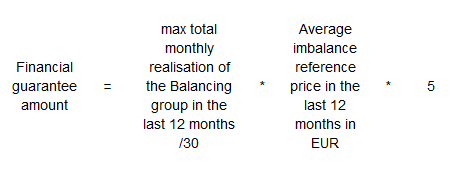 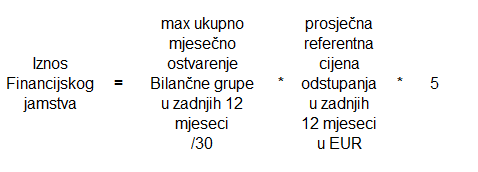 